Name:											Date:Our February Weather DataWhat does this graph show?_________________________________________________________________________________________________________________________________________________________________________________________________________________________________________________________________________________________________________________________________________________________________________________________________________________________________________Overcast 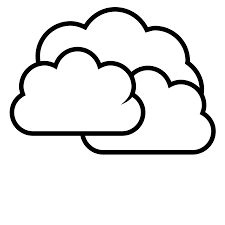 Partly Cloudy 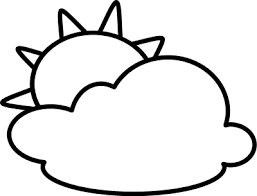 Sunny 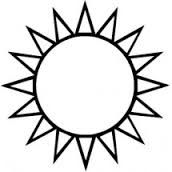 Rainy 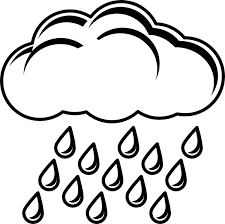 Snowy 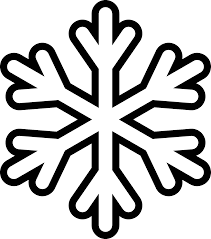 